Сценарий урока по русскому языку в 4 классе по теме «Правописание суффиксов – ек-  и – ик-»Матвиенко Ирина Владимировна, учитель начальных классовЦель учебного занятия: Формировать у обучающихся умение писать суффиксы – ек -, - ик -;Ожидаемый результат учебного занятия: Познакомить с правописанием суффиксов –ек-, -ик, закрепить знания о правописании изученных суффиксов и их значении, находить выход из затруднения.Деятельность педагогаДеятельность обучающихсяФормируемые УУДI.  Организационный момент. Цель: создать учащимся условия для возникновения внутренней потребности включения в деятельность. I.  Организационный момент. Цель: создать учащимся условия для возникновения внутренней потребности включения в деятельность. I.  Организационный момент. Цель: создать учащимся условия для возникновения внутренней потребности включения в деятельность. За горами, за лесами Есть волшебная страна.В ней так много испытаний, И чудес она полна…- Можно ли урок русского языка назвать такой  волшебной страной, страной Открытий?  Почему?  Устные ответы детей (на уроках узнаем новое, делаем открытия)Личностные (сомоопределения)Регулятивные (волевая саморегуляция)Коммуникативные (планирование учебного сотрудничества с учителем и сверстниками) II. Минутка чистописания.Цель: организовать работу по отработке у учащихся каллиграфического письма. II. Минутка чистописания.Цель: организовать работу по отработке у учащихся каллиграфического письма. II. Минутка чистописания.Цель: организовать работу по отработке у учащихся каллиграфического письма.- Ребята, с чего мы начинаем урок русского языка? (с минутки чистописания)На прямую палочкуСправа села галочкаТам поныне и сидит -Буквой К на нас глядит.- Дайте характеристику звуку, которым обозначается эта буква (…)Кк Ккк Кккк Кккк …- Рассмотрите цепочки букв. Найдите закономерность. (Строчная буква "К" следует в порядке увеличения на одну букву)- Напишите, сохраняя закономерность, до конца строчки.Ученики устно дают характеристику звуку,   прописывают цепочку букв, сохраняя закономерность.Личностные (смыслообразование)ΙΙI.  Актуализация знаний.Цель: подготовить  мышление учащихся, организовать  осознание ими внутренней потребности к построению учебных действий и фиксирование каждым из них индивидуального затруднения в пробном действии. ΙΙI.  Актуализация знаний.Цель: подготовить  мышление учащихся, организовать  осознание ими внутренней потребности к построению учебных действий и фиксирование каждым из них индивидуального затруднения в пробном действии. ΙΙI.  Актуализация знаний.Цель: подготовить  мышление учащихся, организовать  осознание ими внутренней потребности к построению учебных действий и фиксирование каждым из них индивидуального затруднения в пробном действии. - Прочитайте слова:Гн…здо, к…рмушка, с…бака, л…нивец, г…лодный.- Чем похожи все слова? (безударный гласный )- В какой части слова находится орфограмма? (корень) Как проверить безударный гласный в корне слова?- Какое слово лишнее? Почему? (собака – словарное слово, непроверяемый безударный гласный)- Запишите слова, вставьте орфограмму, подберите проверочные слова. - Ребята, а могут ли суффиксы быть орфограммой?Ученики прочитав слова делают вывод, что во всех словах пропущена безударная гласная, находят лишнее слово – словарное слово, записывают сова, подбирают проверочное слово.Коммуникативные (планирование учебного сотрудничества с учителем и сверстниками)Познавательные (поиск и выделение необходимой информации; осознанное и произвольное построение речевого высказывания в устной и письменной речи)IV. Выявления места и причины затруднения.Цель: организовать анализ учащимися возникшей ситуации и на этой основе выявить места и причины затруднения, осознать то, в чем именно состоит недостаточность их знаний, умений или способностей.IV. Выявления места и причины затруднения.Цель: организовать анализ учащимися возникшей ситуации и на этой основе выявить места и причины затруднения, осознать то, в чем именно состоит недостаточность их знаний, умений или способностей.IV. Выявления места и причины затруднения.Цель: организовать анализ учащимися возникшей ситуации и на этой основе выявить места и причины затруднения, осознать то, в чем именно состоит недостаточность их знаний, умений или способностей.- Прочитайте слова:       Смел_сть,  бел_нький,  ваз_чка,  ключ_к.- Определите, в какой части слова пропущена буква? (в суффиксе). -Что вы знаете о суффиксе?- Вставьте пропущенную букву и объясните ее написание.         Смелость, беленький, вазочка, ключ?к.                                                     ?                                          -ек      -ик                         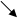 - Почему возникло затруднение? (есть суффикс -ЕК, а есть и -ИК)- Сформулируйте тему урока (Правописание суффиксов – ЕК-  и  -ИК-)- Какую цель поставите на уроке? (научиться правильно писать в словах суффиксы –ЕК- и –ИК-)- Если мы откроем этот секрет, то сможем открыть замоч…к на волшебном ларч…ке.          На данном этапе дети определяют орфограмму в суффиксе, объясняют ее написание. В слове ключ…к возникает затруднение в написании суффикса, т. к. есть суффикс – ек- и  -ик-. Формулируют тему урока, ставят цель.Регулятивные (целеполагание, прогнозирование)Логические (обобщение, аналогия, сравненеи)V. Этап построения выхода из затруднения.Цель: сформулировать конкретную цель своих будущих учебных действий, устраняющих причину возникшего затруднения, выбрать способ построения нового знания.V. Этап построения выхода из затруднения.Цель: сформулировать конкретную цель своих будущих учебных действий, устраняющих причину возникшего затруднения, выбрать способ построения нового знания.V. Этап построения выхода из затруднения.Цель: сформулировать конкретную цель своих будущих учебных действий, устраняющих причину возникшего затруднения, выбрать способ построения нового знания.– Давайте с вами заглянем в сказку Л.  Гераскиной «В стране невыученных уроков». Кто помнит имя героя?  (Просмотр фрагмента, где перед Витей Перестукиным встаёт проблема открытия ворот).- Помните ли вы, как с этой проблемой справился Витя Перестукин?- А вы, ребята, готовы решить эту проблему?- Знаем ли мы, как пишутся суффиксы – ЕК, -ИК?- Как мы можем узнать об этом, откуда? (называют источники)- Какой путь вы выбираете? (вывести правило самостоятельно, т.е. провести исследование)- Любое исследование начинается с гипотезы (предположения)-Каковы ваши предположения о том, в каком случае надо писать –ЕК, в каком –ИК? (фиксируются на доске)- Итак наши гипотезы выдвинуты.Работа в группе: У вас в конвертах лежат задания. Выполните их и сделай вывод, когда в слове пишется суффикс     –ИК–, а когда суффикс – ЕК.- Что вы заметили? Что происходит с гласной суффикса? (при изменении формы слова  гласная суффикса или остается в нем или исчезает).- Действительно, посмотрите на группу слов с гласной -и. Гласная -и есть в суффиксе слов КЛЮЧИК, КОРАБЛИК  ед. числа, сохранилась она и в суффиксе слов во мн. числе, и  в форме Р. п. А в словах ЗАМОЧЕК, СЫНОЧЕК что происходит? (гласная -е есть в словах ед. числа, но исчезла в словах мн. числа и в форме Р. п.).- Сформулируйте правило написания суффиксов – ЕК-  и  –ИК- (Суффикс –ИК при изменении формы слова сохраняет гласную, в суффиксе –ЕК при изменении формы слова гласная «убегает»)  - Итак, давайте сформулируем какие действия надо выполнять, чтобы выбрать нужный суффикс.1.	Изменяем форму слова (один, много, поставить в форму Р.п)2.	Смотрим на гласную в суффиксе.3.	Если гласная сохранилась, то пишем -ик;4.         Если гласная исчезла, то пишем -ек.    - Давайте посмотрим, как из этой ситуации вышел герой мультфильма.-  Откройте учебники на стр. 101 и прочитайте правило.- Верно ли мы сформулировали своё правило?(Просмотр фрагмента, где перед Витей Перестукиным встаёт проблема открытия ворот).Дети называют источники информации, откуда можно узнать о правописании суффиксов – ек- и –ик-. Приходят к мысли самостоятельно провести исследование, вывести правило правописания. Для этого выдвигаются гипотезы. Дети разбиваются на группы, каждая группа получает карточку с заданием, наблюдают над словами и самостоятельно делают вывод о правописании суффиксов, формулируют правило (проверка с правилом в учебнике). Формулируют пошаговые действия для правильного выбора написания суффиксов. Дети досматривают фрагмент мультфильма, способ выхода героя из затруднения.Регулятивные (прогнозирование)Познавательные (поиск и выделение необходимой информации)Коммуникативные (управление поведением партнера, разрешение конфликтов) VI. ФизминуткаЦель: организовать кратковременный отдых детей для дальнейшей прогрессивной работы на уроке. VI. ФизминуткаЦель: организовать кратковременный отдых детей для дальнейшей прогрессивной работы на уроке. VI. ФизминуткаЦель: организовать кратковременный отдых детей для дальнейшей прогрессивной работы на уроке.VII. Первичное закреплениеЦель: закрепленье с проговариванием во внешней речи нового способа действия при решении типовых задач.VII. Первичное закреплениеЦель: закрепленье с проговариванием во внешней речи нового способа действия при решении типовых задач.VII. Первичное закреплениеЦель: закрепленье с проговариванием во внешней речи нового способа действия при решении типовых задач.Работа по учебнику стр. 101 упр. 171Дети фронтально выполняют упражнение из учебника работая у доски, проговаривают пошаговые действия для выбора написания суффикса.Регулятивные (контроль – сличение способа действия и его результата с заданным эталоном и коррекция – внесение необходимых дополнений и корректив)Познавательные (выбор наиболее эффективных способов решения задачи)Коммуникативные (использование критериев для обоснования своего суждения)VIII. Самостоятельная работа Цель: организовать самостоятельное выполнение учащимися типовых заданий на новый способ действия, самопроверку учащимися своих решений по эталону, создать (по возможности) ситуацию успеха для каждого ребенка.VIII. Самостоятельная работа Цель: организовать самостоятельное выполнение учащимися типовых заданий на новый способ действия, самопроверку учащимися своих решений по эталону, создать (по возможности) ситуацию успеха для каждого ребенка.VIII. Самостоятельная работа Цель: организовать самостоятельное выполнение учащимися типовых заданий на новый способ действия, самопроверку учащимися своих решений по эталону, создать (по возможности) ситуацию успеха для каждого ребенка.- Исправьте ошибкиКотек, коврек, мешочик, кузнечек, желудочек, ,цветочик, телёночик, корешочик, шовчек, домик, зайчик, рисуночик, песочик, овражик, порожик.Самостоятельная работа. Дети самостоятельно исправляют ошибки, отрабатывая правило написания суффиксов. Осуществляют самопроверку, пошагово сравнивая с эталоном.Регулятивные (контроль, коррекция, оценка, волевая саморегуляция в ситуации затруднения)IХ. РефлексияЦель: выявить и зафиксировать границы применимости нового знания и научить использовать его в системе изученных ранее знаний.IХ. РефлексияЦель: выявить и зафиксировать границы применимости нового знания и научить использовать его в системе изученных ранее знаний.IХ. РефлексияЦель: выявить и зафиксировать границы применимости нового знания и научить использовать его в системе изученных ранее знаний.- Посмотрите на предложение. Докажите, какую букву нужно вставить в слова.  Мы отыскали секрет   и   замоч_к  на ларч_ке   открыли.  А ларч…к просто открывался.Дети используя изученное правило объясняют написание суффиксов в предложении. Личностные (самооценка на основе критериев успешности)Х. Подведение итоговЦель: организовать  самооценку учениками собственной учебной деятельности на урокеХ. Подведение итоговЦель: организовать  самооценку учениками собственной учебной деятельности на урокеХ. Подведение итоговЦель: организовать  самооценку учениками собственной учебной деятельности на уроке-О правописании каких  суффиксов узнали на сегодняшнем уроке?- Как проверить написание суффиксов -ек-, -ик-?- С каким настроением вы заканчиваете урок?- На листочках у вас есть шкала успеха, оцените свою работу на уроке.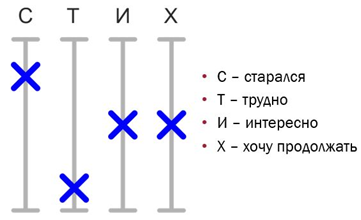 Учащиеся отвечают на поставленные вопросы учителя, Осуществляют самооценку собственной учебной деятельности - оценивают свою работу на листочках «Шкала успеха», соотносят цель и результаты, степень их соответствия.Личностные (адекватное понимание причин успеха/ неуспеха в учебной деятельности)ХI. Домашнее заданиеЦель: закрепить умение применять правило правописания суффиксов –ек- и –ик- .ХI. Домашнее заданиеЦель: закрепить умение применять правило правописания суффиксов –ек- и –ик- .ХI. Домашнее заданиеЦель: закрепить умение применять правило правописания суффиксов –ек- и –ик- .- выучить правило стр. 101, упр.172.